Instituto Superior de Formación Técnica N ° 12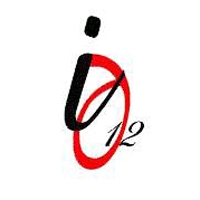 INSCRIPCIÓN MESA ESPECIAL – ÚLTIMA MATERIA y ACUERDOS DE CONDICIONALIDAD FIRMADOS EN 2022TURNO SEPTIEMBRECOMPLETAR LOS SIGUIENTES DATOS Y PRESENTAR EN VENTANILLA DE PRECEPTORÍA HASTA EL 09/09/22:APELLIDO Y NOMBRE COMPLETOS:DNI:TECNICATURA:TURNO:				COMISIÓN:ASIGNATURA QUE RINDE: